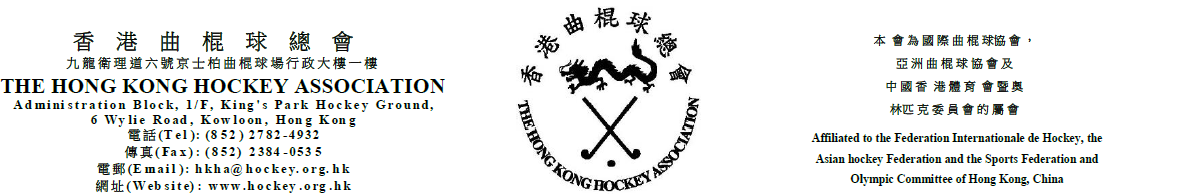 					12 June 2020To: Convenors of Affiliated Clubs (Youth & Mini)CC: HKHA Council Members        HKHA Sections’ Committee MembersAGENDAAnnual General Meeting 2019-2020 of HKHA P&D Adopt the minutes of the AGM 2018 – 2019 (to be tabled) Chairman’s Report Accounts for the year ended 31st March, 2020 Election of the officials and committee members        a) for a term of one year            - Committee Members (4 posts) Any other business in which due notice has been given.Yours sincerely,Simon ChapmanHon. SecretaryPromotion & Development SectionThe Hong Kong Hockey Association